В рамках мероприятий Всемирной недели денег-2021 «Береги себя и свои деньги», НПС ЭЛКАРТ запускает конкурс детских рисунков.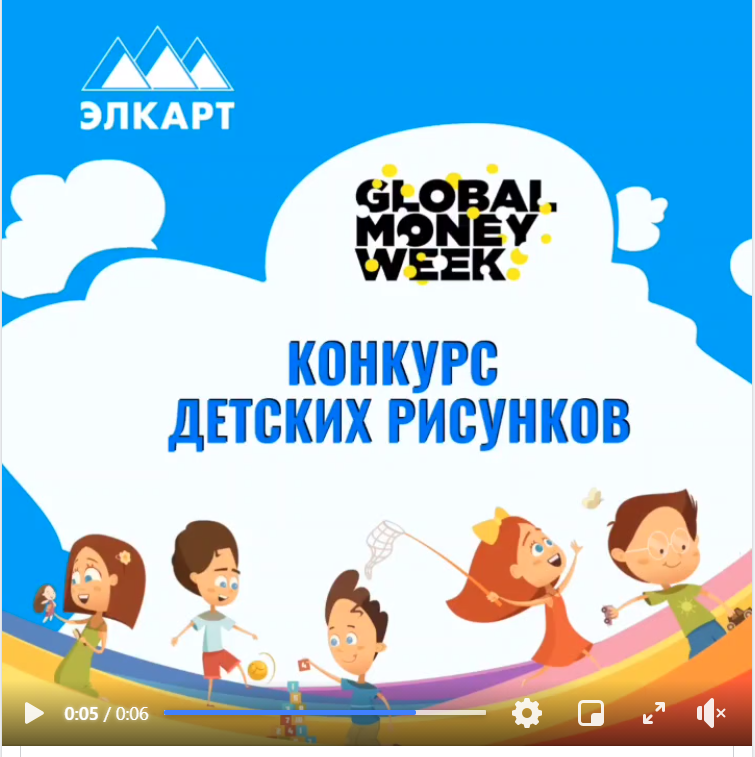 Цель конкурса - привлечение внимания детей к повышению уровня финансовой грамотности.Конкурс детских рисунков будет проводиться с 03.03.2021 по 02.04.2021г. среди детей от 5 до 15 лет.Работы необходимо публиковать на личных страницах в социальных сетях с хештегом #ЭЛКАРТ_GMW или направить на электронный адрес office@ipc.kg не позднее 17:30 02.04.2021г.Призы конкурса:1 Место: сертификат на открытие карты ЭЛКАРТ с индивидуальным дизайном в виде рисунка победителя конкурса и с денежным призом в размере 5 000 сом.2 Место: сертификат на открытие карты ЭЛКАРТ с индивидуальным дизайном в виде рисунка победителя конкурса и с денежным призом в размере 3 000 сом.3 Место: сертификат на открытие карты ЭЛКАРТ с индивидуальным дизайном в виде рисунка победителя конкурса и с денежным призом в размере 2 000 сом.Основная тема рисунка:Деньги и банковская карта ЭЛКАРТ. Как карта ЭЛКАРТ помогает сберечь денежные средства.Оценка конкурсных работ:При оценке рисунков учитывается творческий и самостоятельный подходы к раскрытию темы, оригинальность замысла, техника и качество исполнения.Более подробная информация размещена на сайте www.elcart.kg